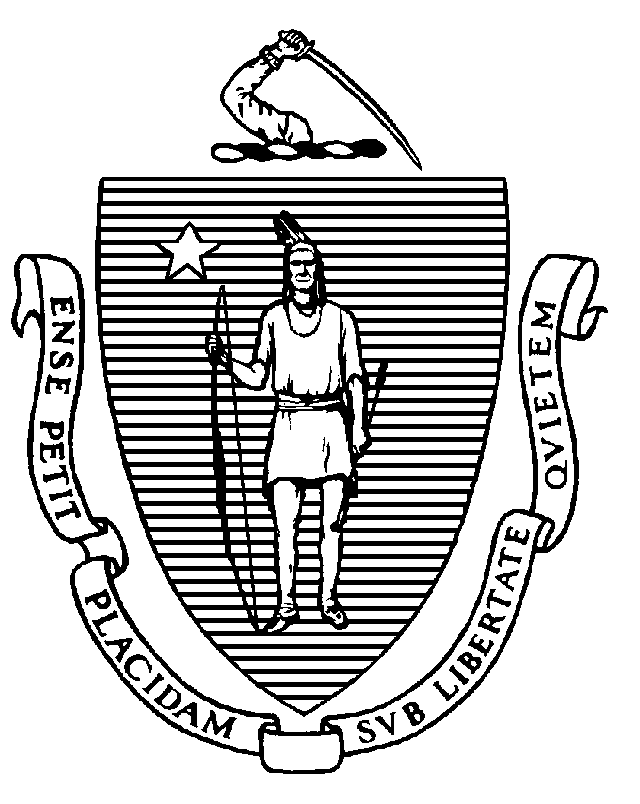 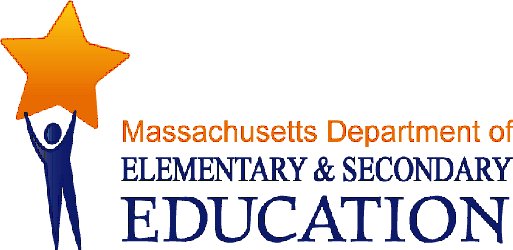 COORDINATED PROGRAM REVIEWMID-CYCLE REPORT or District: Marshfield Public SchoolsMCR Onsite Date: 03/06/2015Program Area: Special EducationMitchell D. Chester, Ed.D.Commissioner of Elementary and Secondary EducationCOORDINATED PROGRAM REVIEWMID-CYCLE REPORTCOORDINATED PROGRAM REVIEWMID-CYCLE REPORTCOORDINATED PROGRAM REVIEWMID-CYCLE REPORTSE Criterion # 3A - Special requirements for students on the autism spectrumRating:ImplementedBasis for Findings:Review of student records and documentation indicated that for students identified with a disability on the autism spectrum, IEP Teams consistently consider and specifically address all of the following: 1) The verbal and nonverbal communication needs of the student; 2) The need to develop social interaction skills and proficiencies; 3) The needs resulting from the student's unusual responses to sensory experiences; 4) The needs resulting from resistance to environmental change or change in daily routines; 5) The needs resulting from engagement in repetitive activities and stereotyped movements; 6) The need for any positive behavioral interventions, strategies, and supports to address any behavioral difficulties resulting from the autism spectrum disorder; and7) Other needs resulting from the student's disability that impact progress in the general curriculum, including social and emotional development. This information is documented in the IEP through the Student Strengths and Key Evaluation Results Summary, Present Levels of Educational Performance (PLEP) B, and in the student's goals and objectives.SE Criterion # 26 - Parent participation in meetingsRating:ImplementedBasis for Findings:The district provided its student roster as requested by the Department.SE Criterion # 55 - Special education facilities and classroomsRating:ImplementedBasis for Findings:Since the last Coordinated Program Review (CPR), Marshfield High School has relocated to a newly-constructed building.  An observation of the Autism Spectrum Disorder (ASD) program at Marshfield High School indicated that the program is located in a regular classroom that is free from distractions, does not compromise confidentiality and is located amongst other general education classrooms. 